Раны и язвы на коже      Раны, язвы можно вылечить медом, используя его как мазь. Эффективны смеси, включающие мед и рыбий жир. Мазь Конькова, которая содержит значительный процент меда, наносят на рану, накладывают марлевую повязку и заменяют ее каждые 2-4 дня. Срок лечения – примерно 2-3 недели. Раны и язвы, которые длительно не заживают, желательно смазывать кремом, который состоит из меда (80 г), жира рыб (20 г), ксероформа (3 г).Рецепт против гастрита       При повышенной кислотности желудочного сока: три раза в день употреблять мед (до приема пищи, за 1,5 часа), растворенный в теплой воде. Людям с пониженной кислотностью – употреблять перед приемом пищи, растворив в прохладной воде. И в первом, и во втором случаях суточную дозу меда (120-150 г) распределить так, чтобы доли были равные. Лечиться необходимо 1,5-2 месяца. Необходимо при этом учитывать, что мед, смешанный с теплой кипяченой водой, уменьшает кислотность сока желудка, а с прохладной – увеличивает. Зная эту особенность, можно употреблять мед с учетом специфики своего организма.Простудные заболеванияв стакан кипятка положить столовую ложку сухих цветов ромашки, охладить, процедить и положить мед (чайную ложку); полоскать горло при ангине;в литре воды три часа варить 500 г репчатого лука (очищенного и мелко порезанного), сахар (42 г) и мед (52 г); остудить; употреблять в сутки по 4-6 столовых ложек; лекарство избавляет от кашля.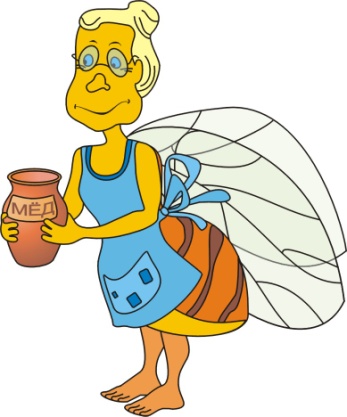 Приложение 4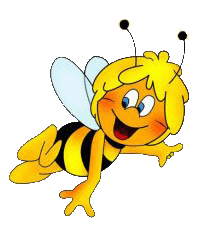 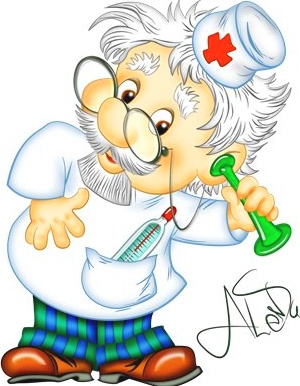 Целебные свойства пчелиного мёда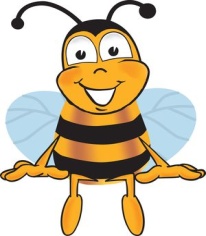 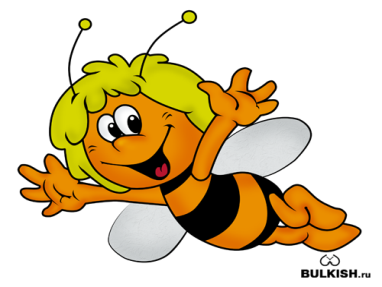 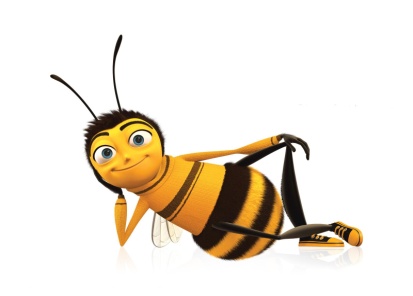 